Prépa physique saison 2018-2019Pour -18, +16.Période de base (8 séances en 10 jours)Chacun doit retrouver sa capacité physique fondamentale Cela ne sert pas à rien d'aller plus vite (pulsations) ou d'en faire plus au début. L'augmentation de la charge de travail et de l'intensité doit se faire progressivement. Tous les exercices de gainage ou de musculation proposés ne doivent pas générer de douleurs, si c'est le cas changez la position ou abandonnez l'exercice en le remplaçant par un équivalent. RESPECTEZ LES PHASES DE REPOS Un temps de travail doit être suivi du même temps de repos (pour le gainage et la musculation). Les étirements sont très importants pour éviter les courbatures mais aussi les blessures éventuelles, prenez cette partie de l'entraînement très au sérieux.vendredi 03 Août 18h00Footing de 45' à 130 pulsations/minutes (prendre le pouls après 5 mn de course) Gainage:(page 176 exercice1.3) 30'' sur le coude gauche, 15 pompes, 20 rameurs, 10 flexions. 30''sur le coude droit, 15 pompes, 20 rameurs, 10 flexions, 30'' à plat dos sur les coudes, 1 5 pompes, 20 rameurs, 10 flexions, 30'' à plat ventre sur les coudes, 15 pompes, 20 rameurs, 10 flexions; 2 séquences d'étirements (voir feuille) 20'' chaque étirementsDimanche 05 aout 10h00Footing: 30' toujours à 130 puls/mn Gainage 30sec. (voir site) alterner jambe droite et gauche + 4 séries de 15 pompes + 4 séries de 15 sauts poitrine. Repos de 3mn entre chaque série. Etirements idem BarbecueLundi 06 août 18h00Footing: 35' à 130 puls/mn. Gainage (voir site) : tenir 30'' + 20 pompes + 20 sqats avec une charge sur les épaules (avec un coéquipier sur le dos.) Etirements idem – Séance avec ballonMercredi 08 août 18h00Footing: 35' à 130 puls/mn ou Test VamevalGainage 30sec (voir site) tenir  30''+20 pompes +20 poussées des cuisses(allongé sur le dos, fléchir les jambes au max, asseoir un coéquipier sur ses pieds ensuite repousser)+ 10 TricepsEtirements idem. Séance avec BallonJeudi 9 août  18h00Footing de 40 ' mais à 140 pulsations /mn (toujours prendre les puls après 5 mn de course) Gainage 40sec (voir site) +20 pompes +10 flexions avec sursaut+10 TricepsEtirements idem Séance avec BallonVendredi 10 août 18h00Footing de 40'à 140 puls/mn Gainage 40sec (voir site) +20 pompes + 30'' chaise (appui dos au mur jambes pliées à 90°) +10 TricepsEtirements idem Séance avec BallonLundi 13  août  18h30 Footing: Pont route d’Osne le val( à 140 puls/mn) Gainage: 1 -45'' sur le coude gauche + 20 pompes + 10 flexions+15 triceps+5 tractions 2-45'' sur le coude droit +20pompes + 10 flexions +15 triceps+5 tractions+5 tractions3-45'' sur les coudes à plat dos +20 pompes +10 flexions+15triceps+5 tractions 4-45'' sur les coudes à plat ventre +20 pompes +10 flexions+15 Triceps+5 tractionsEtirements idem Séance avec BallonAUGMENTATION DE L'INTENSITE ET DE LA CHARGE DE TRAVAIL(muscu et gainage=1temps de travail et ½ temps de repos)Mardi 14 août 18h30Footing: Montée Val St Hilaire à 160 puls/mn Gainage 60 sec (voir site)Musculation: augmenter le nombre de 10 unités (25 pompes+20 rameurs+10 flexions+10 tractions) Etirements idem Séance avec BallonMercredi 15 août 10h00Footing: Montée Val Trempol à 160 puls/mn (trouvez un parcours vallonné, avec des côtes assez longues) Gainage: (voir site) Etirements idem Séance avec BallonVendredi 17 août 18h30 match amical EPV-SLICLundi 20 août 18h30 Entrainement avec ballon. Gainage, musculation Nouveau cycle: travail de puissance / FractionnéMardi 21 août 18h30Footing d’échauffement, 4x200m en 40'' (avec  40'' de repos entre) 2x100m en 15'' (repos 15'')  5 séries de 3' de travail à vide (sans ballon) avec 3' de repos. Entrainement avec ballonJeudi 23 août 18h30Footing d’échauffement, 4x200 m en 40'' 4x100 en 15''  4x40mEntrainement avec ballon Vendredi 24 août 18h30 entrainement gymnaseSamedi 25 aoûtTournoi de Commercy (de 10h à 18h)Villers les Nancy, Thionville et nousLundi 27 août 18h30Footing d’échauffementFractionné : 5 séries de 5 sec course-5 sec reposEntrainement avec ballon. Vitesse, musculationMercredi 29 août  18h30FractionnéEntrainement avec ballonVendredi 31 août 18h30Vitesse  +  Entrainement avec ballonSamedi 01 septembreTournoi de Revigny/Ornain (de 16h30 à 22h)St Brice, Bar le Duc, Chalon en Champagne, Revigny et nous.Samedi 09 septembreTournoi de Chevillon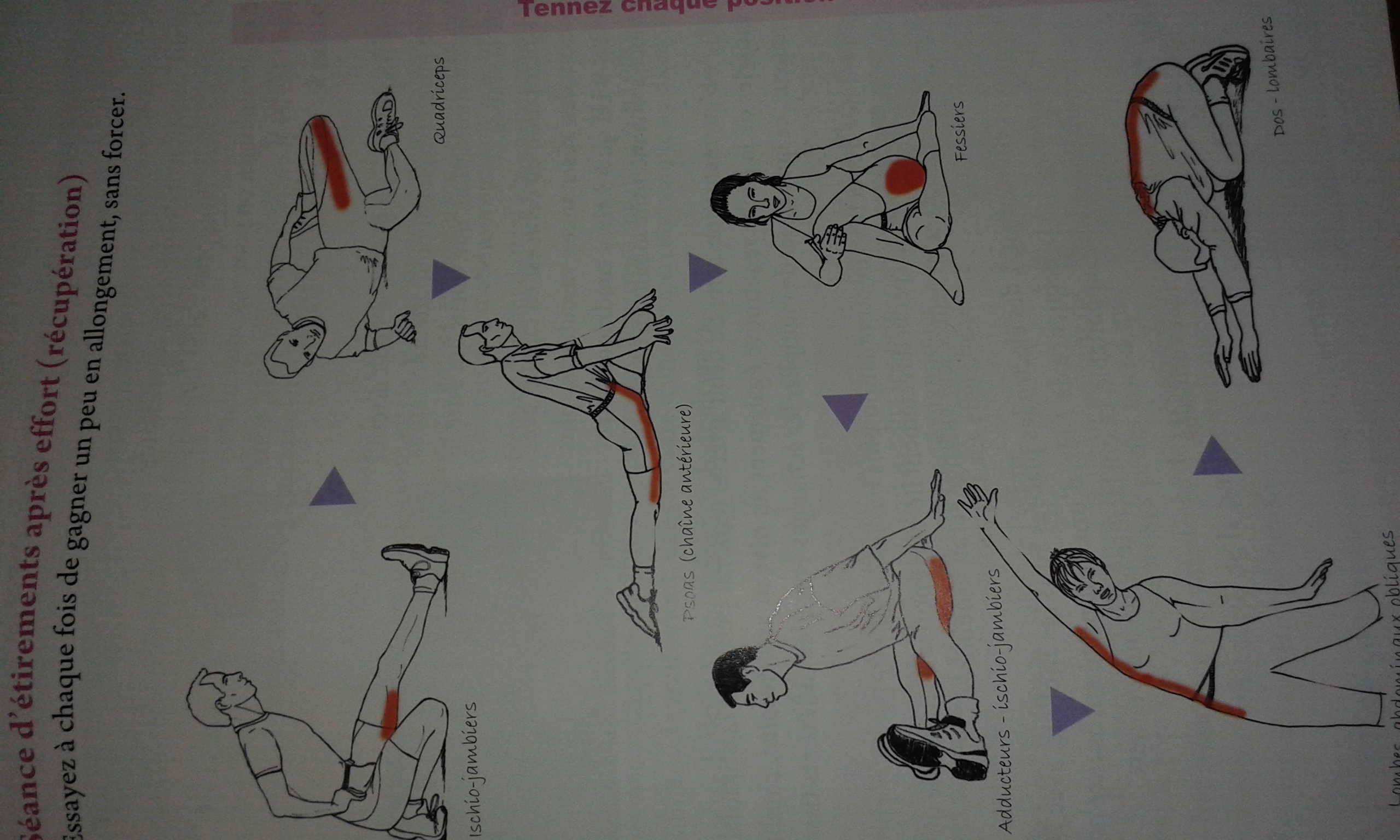 